Assemblées des États membres de l’OMPICinquante-sixième série de réunionsGenève, 3 – 11 octobre 2016État de paiement des contributions au 1er septembre 2016Document établi par le SecrétariatLe présent document contient une version actualisée de l’état de paiement des contributions au 30 juin 2016 (document WO/PBC/25/10).ArriÉrÉs de contributions au 1er septembre 2016Arriérés de contributions annuelles(à l’exception des arriérés des pays les moins avancés relatifs aux années antérieures à 1990, placés sur un compte spécial (gelé))On trouvera dans le tableau ci-après les arriérés de contributions au 1er septembre 2016, selon le système de contribution unique appliqué depuis le 1er janvier 1994 et selon les systèmes de contribution antérieurs des six unions financées par des contributions (Paris, Berne, IPC, Nice, Locarno et Vienne) et de l’OMPI (pour les États membres de l’OMPI qui ne sont membres d’aucune union), à l’exception des arriérés de contributions des pays les moins avancés (PMA) relatifs aux années antérieures à 1990, placés sur un compte spécial (gelé), qui ne figurent pas dans ce tableau mais dans le tableau du paragraphe 5 ci-dessous.ObservationsLe montant total des arriérés de contributions s’élevait, le 1er septembre 2016, à 4,56 millions de francs suisses, soit 2,87 millions de francs suisses pour le système de contribution unique et 1,69 million de francs suisses pour les contributions antérieures à 1994 en ce qui concerne les unions financées par des contributions et l’OMPI.  Le montant total des arriérés de contributions, 4,56 millions de francs suisses (comme il ressort du tableau ci-dessus), correspond à 26,2% du montant total facturé pour les contributions dues pour 2016, à savoir 17,4 millions de francs suisses.Les assemblées seront informées, lors de l’examen du présent document, de tout paiement reçu par le Bureau international entre le 1er septembre et le 3 octobre 2016.Arriérés de contributions annuelles des pays les moins avancés, relatifs aux années antérieures à 1990 placés sur un compte spécial (gelé)Il est rappelé que, conformément à la décision prise par la Conférence de l’OMPI et les assemblées des unions de Paris et de Berne à leurs sessions ordinaires de 1991, le montant des arriérés de contributions de tout pays de la catégorie des pays les moins avancés (PMA) relatifs aux années antérieures à 1990 a été placé sur un compte spécial dont le montant a été gelé à compter du 31 décembre 1989 (voir le document AB/XXII/20 et le paragraphe 127 du document AB/XXII/22).  Le montant de ces arriérés de contributions au 1er septembre 2016, en ce qui concerne les unions de Paris et de Berne et l’OMPI, figure dans le tableau ci-dessous.  Les assemblées seront informées, lors de l’examen du présent document, de tout paiement reçu par le Bureau international entre le 1er septembre et le 3 octobre 2016.Montants dus aux fonds de roulementDans le tableau ci-dessous figurent les montants dus par les États, au 1er septembre 2016, aux fonds de roulement qui ont été constitués, à savoir les fonds de roulement de deux unions financées par des contributions (Paris et Berne).  Les assemblées seront informées, lors de l’examen du présent document, de tout paiement reçu par le Bureau international entre le 1er septembre et le 3 octobre 2016.Montant total dû aux fonds de roulementÉvolution des arriérés de contributions et de participation aux fonds de roulement au cours des 10 dernières annéesDepuis l’adoption du système de contribution unique en 1994 et la création de nouvelles classes de contributions plus équitables à l’égard des pays en développement, les arriérés de contributions ont sensiblement diminué.  Cette réduction s’explique en partie par le montant total des contributions facturé, qui a enregistré une baisse significative entre 1997 et 2012.Dans le tableau ci-après figure le montant des arriérés de contributions (y compris les arriérés “gelés” des PMA) et de participation aux fonds de roulement depuis 2006.Les assemblées des États membres de l’OMPI et des unions administrées par l’OMPI, chacune pour ce qui la concerne, sont invitées à prendre note de l’“État de paiement des contributions au 1er septembre 2016” (document A/56/11).[Fin du document]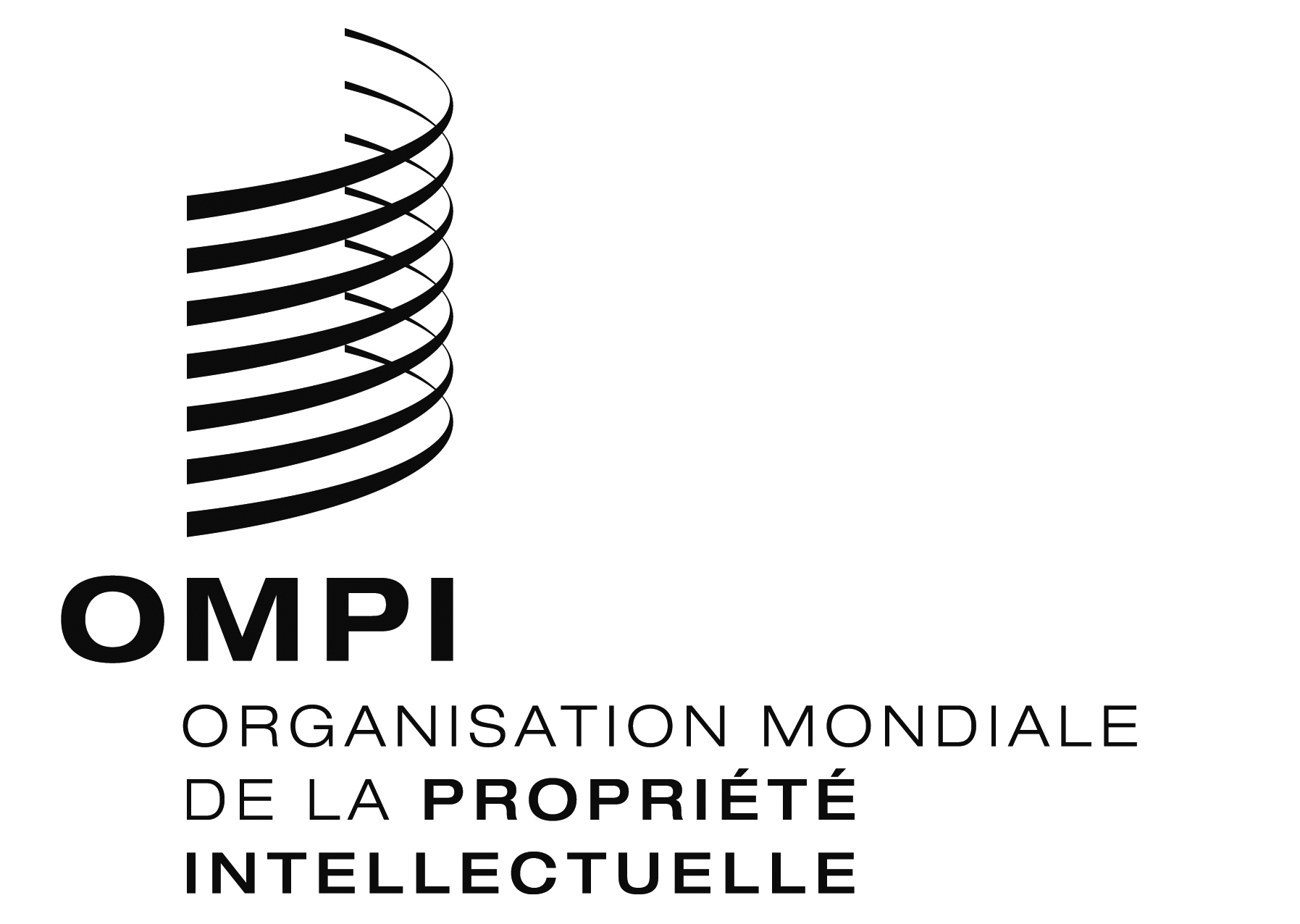 FA/56/11    A/56/11    A/56/11    ORIGINAL : anglaisORIGINAL : anglaisORIGINAL : anglaisDATE : 28 septembre 2016DATE : 28 septembre 2016DATE : 28 septembre 2016ÉtatContribution unique/ Union/OMPIPas d’arriérés/année(s) d’arriérésMontant des arriérés (en francs suisses)Montant des arriérés (en francs suisses)% du montant total des arriérésÉtatContribution unique/ Union/OMPI(les paiements partiels sont signalés 
par un astérisque)TotalAfghanistanPas d’arriérés Afrique du SudPas d’arriérésAlbaniePas d’arriérésAlgériePas d’arriérésAllemagnePas d’arriérésAndorrePas d’arriérésAngolaPas d’arriérésAntigua-et-BarbudaPas d’arriérésArabie saouditePas d’arriérésArgentineUnique1691 1582,002,00ArméniePas d’arriérésAustraliePas d’arriérésAutrichePas d’arriérésAzerbaïdjanPas d’arriérésBahamasPas d’arriérésBahreïnPas d’arriérésBangladeshPas d’arriérésBarbadePas d’arriérésBélarusPas d’arriérésBelgiqueUnique16*445 9909,789,78BelizeUnique162 8490,060,06BéninPas d’arriérésBhoutanPas d’arriérésBolivie (État plurinational de)Unique08+09+10+11+12+13+14+15+1625 6410,560,56Bosnie-HerzégovinePas d’arriérésBotswanaPas d’arriérésBrésilUnique16*86 9811,911,91Brunéi DarussalamPas d’arriérésBulgariePas d’arriérésBurkina FasoUnique161 4240,030,03BurundiParisUnique90+91+92+9394+95+96+97+98+99+00+01+02+03+04 +05+06+07+08+09+10+11+12+13+14+15+1613 27634 60347 8791,051,05Cabo VerdeUnique15*+165 1360,110,11CambodgePas d’arriérésCamerounPas d’arriérésCanadaPas d’arriérésChiliUnique16*3310,000,00ChinePas d’arriérésChyprePas d’arriérésColombieUnique16*4 6420,100,10ComoresUnique06+07+08+09+10+11+12+13+14+15+1615 6640,340,34CongoPas d’arriérésCosta RicaPas d’arriérésCôte d’IvoirePas d’arriérésCroatiePas d’arriérésCubaPas d’arriérésDanemarkPas d’arriérésDjiboutiUnique12+13+14+15+167 1200,160,16DominiqueUnique11+12+13+14+15+1617 0940,370,37ÉgyptePas d’arriérésEl SalvadorPas d’arriérésÉmirats arabes unisPas d’arriérésÉquateurPas d’arriérésÉrythréeUnique161 4240,030,03EspagnePas d’arriérésEstoniePas d’arriérésÉtats-Unis d’AmériqueUnique16*1 125 23324,6724,67ÉthiopiePas d’arriérésEx-République yougoslave de MacédoinePas d’arriérésFédération de RussiePas d’arriérésFidjiPas d’arriérésFinlandePas d’arriérésFrancePas d’arriérésGabonPas d’arriérésGambieUnique 14+15+164 2720,090,09GéorgiePas d’arriérésGhanaPas d’arriérésGrèceUnique16*51 2771,131,13GrenadeUnique11+12+13+14+15+1617 0940,370,37GuatemalaUnique16*5010,010,01GuinéeUniqueParisBerne94+95+96+97+98+99+00+01+02+03+04 +05+06+07+08+09+10+11+12+13+14+15+1690+91+92+9390+91+92+9334 60313 2767 46055 3391,211,21Guinée équatorialeUnique12+13+14+15+167 1200,160,16Guinée-BissauUniqueParisBerne94+95+96+97+98+99+00+01+02+03+04 +05+06+07+08+09+10+11+12+13+14+15+1690+91+92+9392+9334 60313 2763 85851 7371,141,14GuyanaPas d’arriérésHaïtiPas d’arriérésHondurasUnique15*+163 1800,070,07HongriePas d’arriérésIndePas d’arriérésIndonésiePas d’arriérésIran (République islamique d’)Pas d’arriérésIraqUnique165 6970,130,13IrlandePas d’arriérésIslandePas d’arriérésIsraël Pas d’arriérésItaliePas d’arriérésJamaïqueUnique162 8490,060,06JaponPas d’arriérésJordanieUnique16*3 2870,070,07KazakhstanPas d’arriérésKenyaPas d’arriérésKirghizistanPas d’arriérésKiribatiPas d’arriérésKoweïtPas d’arriérésLesothoPas d’arriérésLettoniePas d’arriérésLibanUnique165 6970,130,13LibériaPas d’arriérésLibyeUnique13*+14+15+1641 1850,900,90LiechtensteinPas d’arriérésLituanieUnique1611 3950,250,25LuxembourgPas d’arriérésMadagascarPas d’arriérésMalaisiePas d’arriérésMalawiUnique16*1120,000,00MaldivesPas d’arriérésMaliPas d’arriérésMaltePas d’arriérésMarocPas d’arriérésMauricePas d’arriérésMauritanieUniqueParisBerne94+95+96+97+98+99+00+01+02+03+04 +05+06+07+08+09+10+11+12+13+14+15+1690*+91+92+9390+91+92+9334 60313 2267 46055 2891,211,21MexiquePas d’arriérésMicronésie (États fédérés de)Unique05*+06+07+08+09+10+11+12+13+14+15+1631 5920,700,70MonacoPas d’arriérésMongoliePas d’arriérésMonténégroPas d’arriérésMozambiquePas d’arriérésMyanmarPas d’arriérésNamibiePas d’arriérésNépalPas d’arriérésNicaraguaPas d’arriérésNigerUniqueParisBerne94+95+96+97+98+99+00+01+02+03+04 +05+06+07+08+09+10+11+12+13+14+15+1691+92+9390*+91+92+9334 60310 1206 71251 4351,131,13NigériaUniqueParis94+95+96+97+98+99+00+01+02+03+04 +05+06+07+08+09+10+11+12+13+14+15+1692*+93335 977160 629496 60610,8910,89NiouéPas d’arriérésNorvègePas d’arriérésNouvelle-ZélandePas d’arriérésOmanPas d’arriérésOugandaUnique15+162 8480,060,06OuzbékistanPas d’arriérésPakistanPas d’arriérésPanamaUnique16*7420,020,02Papouasie-Nouvelle-GuinéePas d’arriérésParaguayPas d’arriérésPays-BasPas d’arriérésPérouUnique1611 3950,250,25PhilippinesPas d’arriérésPolognePas d’arriérésPortugalPas d’arriérésQatarPas d’arriérésRépublique arabe syriennePas d’arriérésRépublique centrafricaineUniqueParisBerne94+95+96+97+98+99+00+01+02+03+04 +05+06+07+08+09+10+11+12+13+14+15+1690+91+92+9390+91+92+9334 60313 2767 46055 3391,211,21République de CoréePas d’arriérésRépublique de MoldovaPas d’arriérésRépublique démocratique du CongoUniqueParisBerne94+95+96+97+98+99+00+01+02+03+04 +05+06+07+08+09+10+11+12+13+14+15+1690+91+92+9390+91+92+9334 603159 95990 326284 8886,256,25République démocratique populaire laoUnique161 4240,030,03République dominicaine UniqueParis94+95+96+97+98+99+00+01+02+03+04 +05+06+07+08+09+10+11+12+13+14+15+1672*+73+74+75+76+77+78+79+80+81+82+83+84+85+86 +87+88+89+90+91+92+93115 490920 8291 036 31922,7222,72République populaire démocratique de CoréePas d’arriérésRépublique tchèquePas d’arriérésRépublique-Unie de TanzaniePas d’arriérésRoumaniePas d’arriérésRoyaume-UniPas d’arriérésRwandaPas d’arriérésSainte-LuciePas d’arriérésSaint-Kitts-et-NevisPas d’arriérésSaint-MarinPas d’arriérésSaint-SiègePas d’arriérésSaint-Vincent-et-les GrenadinesUnique162 8490,060,06SamoaUnique16*3750,000,00Sao Tomé-et-PrincipePas d’arriérésSénégalPas d’arriérésSerbieParisBerneNiceLocarno93*91+92+93939379 996135 9846 4472 247224 6744,934,93SeychellesPas d’arriérésSierra LeonePas d’arriérésSingapourPas d’arriérésSlovaquiePas d’arriérésSlovéniePas d’arriérésSomalieUniqueOMPI  94+95+96+97+98+99+00+01+02+03+04 +05+06+07+08+09+10+11+12+13+14+15+1690+91+92+9334 6034 45239 0550,860,86SoudanPas d’arriérésSri LankaPas d’arriérésSuèdePas d’arriérésSuissePas d’arriérésSurinamePas d’arriérésSwazilandPas d’arriérésTadjikistanPas d’arriérésTchadUniqueParisBerne94+95+96+97+98+99+00+01+02+03+04 +05+06+07+08+09+10+11+12+13+14+15+1690+91+92+9390+91+92+9334 60313 2767 46055 3391,211,21ThaïlandePas d’arriérésTogoUnique02*+03+04+05+06+07+08+09+10+11+12+13+14+15+1620 7760,460,46TongaUnique162 8490,060,06Trinité-et-TobagoUnique165 6970,130,13TunisieUnique16*2 8480,060,06TurkménistanPas d’arriérésTurquiePas d’arriérésTuvaluPas d’arriérésUkrainePas d’arriérésUruguayPas d’arriérésVanuatuPas d’arriérésVenezuela (République bolivarienne du)Unique13*+14+15+1635 5400,780,78Viet NamPas d’arriérésYémenUnique14+15+164 2720,090,09ZambiePas d’arriérésZimbabwePas d’arriérésTotalTotal4 561 459100,00100,00Montant total des arriérésMontant total des arriérésContributions uniquesContributions uniques2 870 454Unions financées par des contributions et OMPIUnions financées par des contributions et OMPI1 691 005Total généralTotal général4 561 459ÉtatContribution unique/ Union/OMPIPas d’arriérés/année(s) d’arriérésMontant des arriérés (en francs suisses)Montant des arriérés (en francs suisses)% du montant total des arriérés(les paiements partiels sont signalés par un astérisque)TotalBurkina FasoParis gelé78+79+80+81+82+83+84+85+86+87+88+89214 738Berne gelé77*+78+79+80+81+82+83+84+85+86133 328+87+88+89348 0669,03BurundiParis gelé78+79+80+81+82+83+84+85+86+87+88+89214 7385,57GambieOMPI gelé83+84+85+86+87+88+8955 2501,43GuinéeParis gelé83+84+85+86+87+88+89148 779Berne gelé83*+84+85+86+87+88+8981 293230 0725,97Guinée-BissauParis gelé8923 2130,60MaliParis gelé84+85+86+87+88+89132 377Berne gelé76*+77+78+79+80+81+82+83+84+85+86 +87+88+89159 897292 2747,59MauritanieParis gelé77*+78+79+80+81+82+83+84+85+86+219 12087+88+89Berne gelé74+75+76+77+78+79+80+81+82+83+84 +85+86+87+ 88+89150 618369 7389,59NigerParis gelé81+82+83+84+85+86+87+88+89179 097Berne gelé80*+81+82+83+84+85+86+87+88+89109 915289 0127,50OugandaParis gelé83*+84 +85+86+87+88+89140 3723,64République centrafricaineParis gelé76*+77+78+79+80+81+82+83+84+85+86 +87+ 88+89273 509Berne gelé80*+81+82+83+84+85+86+87+88+89114 858388 36710,08République démocratique du CongoParis gelé81*+82+83+84+85+86+87+88+89500 200Berne gelé81*+82+83+84+85+86+87+88+89301 015801 21520,79SomalieOMPI gelé83+84+85+86+87+88+8955 2501,43TchadParis gelé71+72+73+74+75+76+77+78+79+80+81 +82+83+84+85+86+87+88+89250 957Berne gelé72+73+74+75+76+77+78+79+80+81+82 +83+84+85+86+87+88+89156 387407 34410,57TogoParis gelé84+85+86+87+88+89132 377Berne gelé83*+84+85+86+87+88+8987 785220 1625,71YémenOMPI gelé87*+88+8919 1420,50Total général3 854 215100,00Montant des arriérés 
(en francs suisses)Paris2 429 477Berne1 295 096OMPI129 642 Total général3 854 215ÉtatUnionMontant dû
(francs suisses)Montant dû
(francs suisses)ÉtatUnionTotalBurundiParis7 508GuinéeParis7 508Berne2 91510 423MauritanieParis384République centrafricaineParis943République démocratique du CongoParis14 057Berne1 72715 784TchadParis6 377Berne1 9808 357Total général43 399Union de Paris36 777 Union de Berne6 622 Total général43 399 Arriérés de contributions au 31 décembre (en millions de francs suisses)Arriérés de contributions au 31 décembre (en millions de francs suisses)Arriérés de contributions au 31 décembre (en millions de francs suisses)Arriérés de contributions au 31 décembre (en millions de francs suisses)Arriérés de contributions au 31 décembre (en millions de francs suisses)Arriérés de contributions au 31 décembre (en millions de francs suisses)AnnéeContribution uniqueUnions financées par des contributionsArriérés “gelés”Fonds de roulementTotal20064,103,794,540,0612,4920072,863,644,540,0611,1020082,383,074,450,059,9020092,152,554,440,059,1920103,122,434,410,0410,0020112,752,374,390,049,5520122,262,284,390,048,9720132,262,124,360,048,7820141,391,824,300,047,5520151,891,773,920,047,62